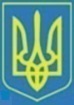 ВИЩЕ ПРОФЕСІЙНЕ УЧИЛИЩЕ № 92 м. СєвєродонецькаН А К А ЗВід 30.08.2023                         м.Сєвєродонецьк                              №201-в/сПро організацію освітнього процесуз 01 вересня 2023 рокуЗ метою запобігання загрози життю і здоров’ю учасників освітнього процесу та оголошення в Україні воєнного стану відповідно до частини третьої статті 571 Закону України «Про освіту», Указу Президента України від 24 лютого 2022 року № 64/2022 «Про введення воєнного стану в Україні», затвердженого Законом України від 24 лютого 2022 року № 2102-ІХ, Указу Президента України від 02 травня 2023 року № 3057-ІХ «Про продовження строку дії воєнного стану в Україні», затвердженого Законом України від 15 березня 2022 року № 2119-ІХ, пункту 8 Положення про Міністерство освіти і науки України, затвердженого постановою Кабінету Міністрів України від 
16 жовтня 2014 року № 630 (із змінами), ураховуючи пункт 3.2. статуту Державного підприємства «Інфоресурс», затвердженого наказом Міністерства освіти і науки України від 23.04.2019 № 538, , Листа МОН №1/1218623 від 16.08.2023 “Про організацію 2023/2024 навчального року в закладах загальної середньої освіти”, наказу Міністерства освіти і науки України від 15.05.2023 № 563 «Про затвердження методичних рекомендацій щодо окремих питань здобуття освіти в закладах загальної середньої освіти в умовах воєнного стану в Україні», Постанови КМУ «Про початок навчального року під час дії правового режиму воєнного стану в Україні» від 24 червня 2022 року № 711 з метою забезпечення державних гарантій здобувачам освіти, працівникам закладу освіти щодо створення безпечного освітнього середовища, організації здобуття освіти, освітнього процесу в умовах воєнного стану в УкраїніНАКАЗУЮ:1. Освітній процес у 2023 – 2024 навчальному році розпочати в онлайн та дистанційному форматі за допомогою різних інструментів (електронної пошти; вебсторінки й сайти; хмарні сервіси; віртуальні класні кімнати; online спілкування (Viber, Skype, ZOOM, WhatsApp, Google Hangouts); блогів; форумів; чатів; відеоуроків; веб-сервісів; електронних, інтерактивних, мультимедійних підручників, посібників; віртуальних екскурсій; гіпермаркетних знань (сторінками Вікіпедії); тесторіумів (OnlineTest Pad), відео конференцій та ін.2. Форма організації освітнього процесу може змінюватися впродовж навчального року залежно від безпекової ситуації тощо.3. Тимчасово перемістити Вище професійне училище № 92 м. Сєвєродонецька (згідно з наявною ліцензією на освітню діяльність та сертифікатами про акредитацію) на базу Регіонального центру професійно-технічної освіти  1 м. Кременчука (місцезнаходження: пр. Лесі Українки, 44, м. Кременчук, Полтавська область) до завершення дії воєнного стану.4. Розклад занять, коди доступів, електронні журнали, відомості обліку виконаної роботи розмістити в училищному Google аккаунті Усовій К.А.5. Контроль за ведення електронних журналів, розкладом занять, щоденними та тижневими відомостями обліку виконаної роботи покласти на Липчанську Л.І.6. Контроль за якістю та своєчасним проведенням уроків виробничого навчання покласти на старшого майстра Нікончук Л.Я.7. Майстрам в/н та класним керівникам груп організувати зворотній зв’язок із здобувачами освіти та відображувати результати успішності в тижневому звіті училищного Google аккаунту.  8. Контроль за організацію зворотнього зв’язку покласти на заст.директора з ВР Носкову І.Г.9. Контроль за виконанням цього наказу залишаю за собою.В.о. директора 				Катерина КУДРЯ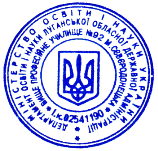 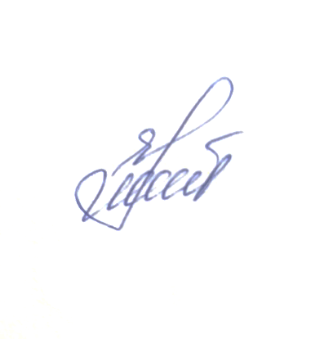 